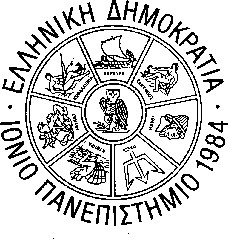 Ε Λ Λ Η Ν Ι Κ Η	Δ Η Μ Ο Κ Ρ Α Τ Ι Α ΙΟΝΙΟ ΠΑΝΕΠΙΣΤΗΜΙΟΣΧΟΛΗ ΕΠΙΣΤΗΜΗΣ ΤΗΣ ΠΛΗΡΟΦΟΡΙΑΣ ΚΑΙ ΠΛΗΡΟΦΟΡΙΚΗΣΤΜΗΜΑ ΨΗΦΙΑΚΩΝ ΜΕΣΩΝ ΚΑΙ ΕΠΙΚΟΙΝΩΝΙΑΣΑΙΤΗΣΗ ΒΕΛΤΙΩΣΗΣ ΒΑΘΜΟΛΟΓΙΑΣΕΞΕΤΑΣΤΙΚΗ ΕΑΡΙΝΟΥ ΕΞΑΜΗΝΟΥ 2023Αιτούμαι επανεξέταση για τη βελτίωση βαθμολογίας στα ακόλουθα μαθήματα:Αρ. Πρωτοκόλλου:Ημ/νία:ΕΠΩΝΥΜΟ:Όνομα:Α.Μ.:Τηλ. Επικοινωνίας:Email Επικοινωνίας:ΤΙΤΛΟΣ  ΜΑΘΗΜΑΤΟΣΚΩΔΙΚΟΣ ΜΑΘΗΜΑΤΟΣ1.2.3.4. 5. Ο/Η Αιτών/ούσα(υπογραφή)